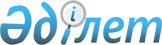 "Қазақстан Республикасы Инвестициялар және даму министрлігі Индустриялық даму және өнеркәсіптік қауіпсіздік комитетінің аумақтық бөлімшелерінің ережелерін бекіту туралы" Қазақстан Республикасы Инвестициялар және даму министрінің міндетін атқарушының 2014 жылғы 1 қарашадағы № 118 бұйрығының күші жойылды деп тану туралыҚазақстан Республикасы Индустрия және инфрақұрылымдық даму министрінің 2019 жылғы 17 мамырдағы № 311 бұйрығы. Қазақстан Республикасының Әділет министрлігінде 2019 жылғы 24 мамырда № 18724 болып тіркелді
      "Құқықтық актілер туралы" 2016 жылғы 6 сәуірдегі Қазақстан Республикасы Заңының 27-бабының 2-тармағына сәйкес БҰЙЫРАМЫН:
      1. "Қазақстан Республикасы Инвестициялар және даму министрлігі Индустриялық даму және өнеркәсіптік қауіпсіздік комитетінің аумақтық бөлімшелерінің ережелерін бекіту туралы" Қазақстан Республикасы Инвестициялар және даму министрінің міндетін атқарушының 2014 жылғы 1 қарашадағы № 118 бұйрығының (Нормативтік құқықтық актілерді мемлекеттік тіркеу тізілімінде № 9862 болып тіркелген, 2014 жылғы 26 қарашада "Әділет" ақпараттық-құқықтық жүйесінде жарияланған) күші жойылды деп танылсын.
      2. Қазақстан Республикасы Индустрия және инфрақұрылымдық даму министрлігінің Индустриялық даму және өнеркәсіптік қауіпсіздік комитеті заңнамада белгіленген тәртіппен:
      1) осы бұйрықты Қазақстан Республикасы Әділет министрлігінде мемлекеттік тіркеуді;
      2) осы бұйрық мемлекеттік тіркелген күнінен бастап күнтізбелік он күн ішінде қазақ және орыс тілдерінде Қазақстан Республикасы Нормативтік құқықтық актілерінің эталондық бақылау банкіне ресми жариялау және енгізу үшін "Қазақстан Республикасының Заңнама және құқықтық ақпарат институты" шаруашылық жүргізу құқығындағы республикалық мемлекеттік кәсіпорнына жіберуді;
      3) осы бұйрықты Қазақстан Республикасы Индустрия және инфрақұрылымдық даму министрлігінің интернет-ресурсында орналастыруды қамтамасыз етсін.
      3. Осы бұйрықтың орындалуын бақылау жетекшілік ететін Қазақстан Республикасының Индустрия және инфрақұрылымдық даму вице-министріне жүктелсін.
      4. Осы бұйрық алғашқы ресми жарияланған күнінен кейін күнтізбелік он күн өткен соң қолданысқа енгізіледі.
					© 2012. Қазақстан Республикасы Әділет министрлігінің «Қазақстан Республикасының Заңнама және құқықтық ақпарат институты» ШЖҚ РМК
				
      Қазақстан Республикасының 
Индустрия және инфрақұрылымдық даму министрі 

Р. Скляр
